 RONEXPRIM 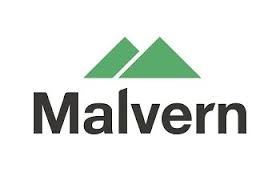 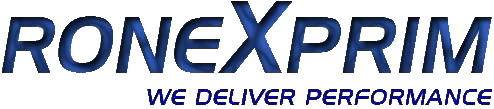 PROGRAMseminarOMNISEC – soluţie GPC/SEC completă:sistem, detectori, softwareIASI,    Marti  07.03.20179:30 - 10:00   	Inregistrare participanti10:00 - 10:15  	Deschidere si introducere la Portofoliul Malvern Instruments 10:15 - 11:00 	Perspective istorice si scurta introducere teoretica pentru tehnica SEC11:00 - 11:15 	Ce inseamna Detectie Multipla pentru GPC/SEC?11:15 - 11:30 	Coffee break11.30 – 11.50 	Greutatea moleculara absoluta (SEC-MALS) sau greutatea moleculara relativa (calibrare conventionala)11.50 – 12.15 	Pentru ce se masoara vascozitatea intrinseca a probelor intr-un experiment SEC 12:15 - 13:30 	Pauza pranz13:30 – 14:30 	Prezentarea sistemului Omnisec14:30- 15:00 	OMNISEC software15:00 - 15:15 	Coffee break15:15 - 16:15 	Exemple de aplicatii: polimeri sintetici si naturali, proteine si probe biofarmaceutice 16:15-17:00 	Sesiune deschisa si intrebari (Frequently Asked Questions)Miercuri  08.03.2017Daca exista interes din partea participantilor se pot continua discutiile si pe data de 08.03 de la ora 8.00 la ora 11.00RONEXPRIMStr. Cotiturii nr. 5, sector 1, Bucuresti, 010885, RomaniaT: 021 314 35 99, -98, -97; F: 021 313 62 44;office@ronexprim.com